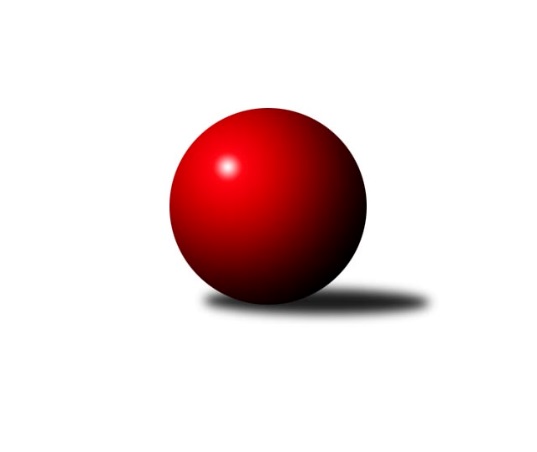 Č.19Ročník 2023/2024	16.3.2024Nejlepšího výkonu v tomto kole: 3245 dosáhlo družstvo: SKK Rokycany CPřebor Plzeňského kraje 2023/2024Výsledky 19. kolaSouhrnný přehled výsledků:TJ Sokol Újezd sv. Kříže	- TJ Slavoj Plzeň B	6:2	2605:2563	15.0:9.0	16.3.TJ Sokol Pec pod Čerchovem	- TJ Dobřany B	2:6	2344:2349	10.0:14.0	16.3. Holýšov C	- SK Škoda VS Plzeň B	3:5	2440:2532	6.0:18.0	16.3.SKK Rokycany C	- TJ Sokol Plzeň V	6:2	3245:3211	13.0:11.0	16.3.TJ Sokol Kdyně B	- TJ Sokol Díly A	6:2	3124:3010	14.0:10.0	16.3.Tabulka družstev:	1.	TJ Sokol Plzeň V	18	13	1	4	90.0 : 54.0 	234.5 : 197.5 	 2839	27	2.	TJ Sokol Újezd sv. Kříže	17	12	2	3	88.0 : 48.0 	248.5 : 159.5 	 2837	26	3.	TJ Slavoj Plzeň B	17	11	0	6	79.0 : 57.0 	225.5 : 182.5 	 2794	22	4.	TJ Sokol Kdyně B	17	10	2	5	76.0 : 60.0 	221.0 : 187.0 	 2763	22	5.	SKK Rokycany C	18	10	1	7	78.0 : 66.0 	221.0 : 211.0 	 2778	21	6.	TJ Dobřany B	18	8	3	7	70.5 : 73.5 	192.5 : 239.5 	 2656	19	7.	SK Škoda VS Plzeň B	19	8	1	10	79.0 : 73.0 	240.5 : 215.5 	 2791	17	8.	TJ Sokol Díly A	17	6	3	8	59.0 : 77.0 	183.5 : 224.5 	 2791	15	9.	Holýšov C	17	3	2	12	53.0 : 83.0 	178.5 : 229.5 	 2536	8	10.	TJ Havlovice	17	3	2	12	40.5 : 95.5 	167.5 : 240.5 	 2678	8	11.	TJ Sokol Pec pod Čerchovem	17	3	1	13	55.0 : 81.0 	191.0 : 217.0 	 2618	7Podrobné výsledky kola:	 TJ Sokol Újezd sv. Kříže	2605	6:2	2563	TJ Slavoj Plzeň B	Petr Šabek	 	 216 	 214 		430 	 3:1 	 421 	 	207 	 214		Michal Drugda	Václav Praštil	 	 216 	 210 		426 	 2:2 	 419 	 	194 	 225		Roman Drugda	Věra Horvátová	 	 213 	 219 		432 	 0:4 	 459 	 	239 	 220		Josef Hořejší	Oldřich Jankovský	 	 228 	 207 		435 	 4:0 	 394 	 	195 	 199		Vlastimil Hlavatý	Miroslav Pivoňka	 	 234 	 221 		455 	 4:0 	 439 	 	229 	 210		Václav Hranáč	Roman Pivoňka	 	 224 	 203 		427 	 2:2 	 431 	 	218 	 213		František Bürgerrozhodčí: Roman PivoňkaNejlepší výkon utkání: 459 - Josef Hořejší	 TJ Sokol Pec pod Čerchovem	2344	2:6	2349	TJ Dobřany B	Filip Housar	 	 170 	 217 		387 	 2:2 	 403 	 	227 	 176		Jan Kučera	Tereza Denkovičová	 	 199 	 218 		417 	 2:2 	 393 	 	204 	 189		Otto Sloup	Martin Šubrt	 	 198 	 193 		391 	 2:2 	 362 	 	159 	 203		Petr Sloup	Karolína Janková	 	 206 	 206 		412 	 0:4 	 441 	 	210 	 231		Martin Krištof	Jan Kapic	 	 201 	 174 		375 	 2:2 	 385 	 	213 	 172		Jiří Baloun	Tomáš Vrba	 	 175 	 187 		362 	 2:2 	 365 	 	185 	 180		Josef Šnajdrrozhodčí: Jan KapicNejlepší výkon utkání: 441 - Martin Krištof	  Holýšov C	2440	3:5	2532	SK Škoda VS Plzeň B	Petr Ježek	 	 192 	 215 		407 	 2:2 	 388 	 	195 	 193		Jakub Kovářík	Miroslav Martínek	 	 214 	 221 		435 	 2:2 	 417 	 	221 	 196		Karel Uxa	Jiří Myslík	 	 199 	 189 		388 	 0:4 	 434 	 	217 	 217		Ivana Zíková	Jaroslav Čermák	 	 219 	 187 		406 	 0:4 	 437 	 	220 	 217		Miloslav Kolařík	Roman Chlubna	 	 198 	 190 		388 	 0:4 	 445 	 	222 	 223		Ljubica Müllerová	Milan Laksar	 	 197 	 219 		416 	 2:2 	 411 	 	208 	 203		Michal Müllerrozhodčí: Jiří MyslíkNejlepší výkon utkání: 445 - Ljubica Müllerová	 SKK Rokycany C	3245	6:2	3211	TJ Sokol Plzeň V	Miroslav Novák	134 	 125 	 167 	136	562 	 2:2 	 558 	 155	119 	 141	143	Jan Valdman	Pavel Andrlík ml.	140 	 145 	 136 	129	550 	 2:2 	 524 	 120	130 	 140	134	Tomáš Palka	Pavel Andrlík st.	132 	 135 	 143 	150	560 	 3:1 	 529 	 153	131 	 125	120	Jiří Šašek	Dominik Černý	149 	 127 	 141 	132	549 	 3:1 	 548 	 132	159 	 136	121	Ivan Vladař	Marta Kořanová	115 	 128 	 128 	138	509 	 1:3 	 531 	 123	130 	 156	122	Ladislav Filek	Ladislav Moulis	121 	 141 	 126 	127	515 	 2:2 	 521 	 124	135 	 123	139	Jaroslav Pejsarrozhodčí: Pavel Andrlík st.Nejlepší výkon utkání: 562 - Miroslav Novák	 TJ Sokol Kdyně B	3124	6:2	3010	TJ Sokol Díly A	Martin Smejkal	116 	 142 	 112 	116	486 	 1:3 	 502 	 125	112 	 129	136	Jiří Jílek	Šárka Forstová	132 	 110 	 118 	107	467 	 0:4 	 529 	 136	142 	 130	121	Jaromír Byrtus	Jana Pytlíková	137 	 127 	 129 	130	523 	 3:1 	 511 	 129	121 	 132	129	Iveta Kouříková	Jaroslav Löffelmann	162 	 127 	 152 	135	576 	 3:1 	 536 	 142	132 	 147	115	Daniel Kočí	Jiří Dohnal	128 	 124 	 132 	114	498 	 3:1 	 457 	 106	115 	 121	115	Jan Dufek	Josef Fidrant	151 	 151 	 151 	121	574 	 4:0 	 475 	 133	118 	 118	106	Jaroslav Jílekrozhodčí: Josef FidrantNejlepší výkon utkání: 576 - Jaroslav LöffelmannPořadí jednotlivců:	jméno hráče	družstvo	celkem	plné	dorážka	chyby	poměr kuž.	Maximum	1.	Roman Pivoňka 	TJ Sokol Újezd sv. Kříže	557.17	372.9	184.2	4.8	9/9	(592)	2.	Lukáš Pittr 	TJ Sokol Díly A	547.00	368.5	178.5	4.9	7/9	(572)	3.	Pavel Andrlík  ml.	SKK Rokycany C	544.80	359.6	185.2	5.3	9/11	(589)	4.	Josef Fidrant 	TJ Sokol Kdyně B	540.49	371.6	168.9	5.8	9/9	(592)	5.	Jaroslav Pejsar 	TJ Sokol Plzeň V	540.38	368.7	171.7	4.1	10/11	(596)	6.	Jakub Solfronk 	TJ Dobřany B	536.50	364.6	171.9	6.5	9/10	(580.8)	7.	František Bürger 	TJ Slavoj Plzeň B	531.70	369.2	162.5	6.1	7/10	(584)	8.	Tomáš Vrba 	TJ Sokol Pec pod Čerchovem	530.76	362.5	168.3	8.3	9/9	(584)	9.	Miroslav Pivoňka 	TJ Sokol Újezd sv. Kříže	527.76	365.3	162.5	7.9	9/9	(556.8)	10.	František Zügler 	SK Škoda VS Plzeň B	524.93	361.1	163.8	9.4	9/10	(569)	11.	Petr Šabek 	TJ Sokol Újezd sv. Kříže	523.92	358.5	165.4	7.6	9/9	(577.2)	12.	Tatiana Maščenko 	 Holýšov C	523.77	360.7	163.1	7.3	6/9	(559.2)	13.	Lukáš Jaroš 	SK Škoda VS Plzeň B	522.08	344.0	178.0	7.1	7/10	(585)	14.	Jiří Jílek 	TJ Sokol Díly A	521.20	359.2	162.0	8.8	9/9	(582)	15.	Václav Hranáč 	TJ Slavoj Plzeň B	517.41	355.4	162.0	8.3	10/10	(617)	16.	Luboš Špís 	TJ Dobřany B	516.80	351.0	165.8	8.4	7/10	(574.8)	17.	Ljubica Müllerová 	SK Škoda VS Plzeň B	516.20	344.5	171.7	6.0	8/10	(556)	18.	Tomáš Palka 	TJ Sokol Plzeň V	515.95	355.0	161.0	9.7	9/11	(556)	19.	Miroslav Novák 	SKK Rokycany C	514.84	357.3	157.5	10.9	10/11	(576)	20.	Kamila Marčíková 	TJ Slavoj Plzeň B	514.59	348.3	166.3	7.9	9/10	(581)	21.	Josef Hořejší 	TJ Slavoj Plzeň B	514.44	357.1	157.4	8.3	10/10	(604)	22.	Jana Pytlíková 	TJ Sokol Kdyně B	513.82	354.8	159.1	8.3	9/9	(552)	23.	Marta Kořanová 	SKK Rokycany C	512.76	348.1	164.7	6.8	8/11	(545)	24.	Roman Drugda 	TJ Slavoj Plzeň B	511.71	358.0	153.7	9.3	9/10	(566)	25.	Jiří Šašek 	TJ Sokol Plzeň V	511.42	356.6	154.8	9.2	10/11	(577)	26.	Michal Drugda 	TJ Slavoj Plzeň B	511.07	356.3	154.8	10.0	9/10	(589)	27.	Ivan Vladař 	TJ Sokol Plzeň V	510.94	356.5	154.5	8.2	10/11	(564)	28.	Ladislav Moulis 	SKK Rokycany C	510.33	352.6	157.7	5.9	10/11	(590)	29.	Václav Praštil 	TJ Sokol Újezd sv. Kříže	510.29	354.7	155.6	6.8	9/9	(566.4)	30.	Jaroslav Löffelmann 	TJ Sokol Kdyně B	508.79	354.4	154.4	6.6	7/9	(576)	31.	Vladimír Rygl 	TJ Havlovice 	506.03	350.3	155.7	8.0	10/10	(564)	32.	Jiří Dohnal 	TJ Sokol Kdyně B	504.68	352.9	151.8	8.1	9/9	(551)	33.	Karel Uxa 	SK Škoda VS Plzeň B	504.02	350.5	153.5	10.5	9/10	(559)	34.	Petr Ziegler 	TJ Havlovice 	503.73	351.8	151.9	11.1	8/10	(538.8)	35.	Oldřich Jankovský 	TJ Sokol Újezd sv. Kříže	503.63	355.4	148.2	9.8	9/9	(543.6)	36.	Miloslav Kolařík 	SK Škoda VS Plzeň B	503.10	358.8	144.3	9.5	7/10	(551)	37.	Jaromír Byrtus 	TJ Sokol Díly A	502.80	347.5	155.3	10.4	6/9	(535.2)	38.	Pavel Andrlík  st.	SKK Rokycany C	501.91	341.3	160.7	10.1	9/11	(560)	39.	Věra Horvátová 	TJ Sokol Újezd sv. Kříže	501.88	348.7	153.1	8.6	9/9	(531)	40.	Jaroslav Pittr 	TJ Sokol Díly A	501.71	342.0	159.7	9.8	6/9	(538)	41.	Václav Kuželík 	TJ Sokol Kdyně B	497.59	344.8	152.8	12.9	6/9	(556.8)	42.	Jiří Baloun 	TJ Dobřany B	497.27	347.0	150.3	8.4	9/10	(528)	43.	Ivana Zíková 	SK Škoda VS Plzeň B	493.28	347.9	145.4	10.0	10/10	(557)	44.	Dominik Černý 	SKK Rokycany C	493.27	343.2	150.0	10.1	8/11	(549)	45.	Josef Nedoma 	TJ Havlovice 	490.73	343.5	147.2	10.0	7/10	(536.4)	46.	Martin Šubrt 	TJ Sokol Pec pod Čerchovem	488.51	343.9	144.6	9.9	9/9	(526.8)	47.	Ivana Lukášová 	TJ Havlovice 	488.22	347.5	140.7	12.2	9/10	(560.4)	48.	Jan Ungr 	SKK Rokycany C	484.35	338.7	145.6	11.0	8/11	(542)	49.	Petr Špaček 	TJ Sokol Pec pod Čerchovem	481.83	335.4	146.4	13.3	7/9	(502.8)	50.	Filip Housar 	TJ Sokol Pec pod Čerchovem	481.71	342.9	138.8	12.9	7/9	(528)	51.	Jaroslav Jílek 	TJ Sokol Díly A	481.41	341.1	140.3	12.2	8/9	(528)	52.	Jan Kapic 	TJ Sokol Pec pod Čerchovem	479.92	327.7	152.2	11.8	8/9	(536.4)	53.	Miroslav Lukáš 	TJ Havlovice 	475.10	339.8	135.3	13.2	9/10	(530.4)	54.	Miroslav Špoták 	TJ Havlovice 	471.10	339.0	132.1	14.9	8/10	(497)	55.	Otto Sloup 	TJ Dobřany B	470.99	342.5	128.5	15.5	9/10	(529.2)	56.	Karolína Janková 	TJ Sokol Pec pod Čerchovem	468.59	333.8	134.8	14.0	7/9	(500)	57.	Josef Šnajdr 	TJ Dobřany B	466.44	321.4	145.1	10.2	10/10	(579)	58.	Jiří Kalista 	TJ Havlovice 	466.40	332.5	133.9	14.4	9/10	(548.4)	59.	Jan Dufek 	TJ Sokol Díly A	463.88	326.2	137.7	14.1	9/9	(534)	60.	Jiří Myslík 	 Holýšov C	459.48	325.3	134.2	14.5	6/9	(501.6)	61.	Pavlína Lampová 	 Holýšov C	451.68	324.8	126.9	15.0	8/9	(512.4)	62.	Jaroslav Čermák 	 Holýšov C	448.59	320.8	127.8	14.7	8/9	(487.2)		Jiří Vícha 	TJ Sokol Plzeň V	584.60	376.1	208.5	0.8	7/11	(609.6)		Petr Bohuslav 	SKK Rokycany C	548.00	364.0	184.0	5.0	1/11	(548)		Bohumil Jirka 	 Holýšov C	527.75	368.1	159.7	10.9	5/9	(570)		Ladislav Filek 	TJ Sokol Plzeň V	526.40	360.1	166.3	7.1	6/11	(572.4)		Štěpánka Peštová 	TJ Havlovice 	522.00	366.0	156.0	4.8	1/10	(522)		Karel Řezníček 	TJ Sokol Díly A	520.31	349.6	170.7	8.9	3/9	(550.8)		Jan Valdman 	TJ Sokol Plzeň V	520.02	358.9	161.2	9.6	6/11	(558)		Daniel Kočí 	TJ Sokol Díly A	519.37	346.9	172.4	6.4	3/9	(542.4)		Pavel Troch 	TJ Sokol Plzeň V	517.00	343.0	174.0	9.0	1/11	(517)		Iveta Kouříková 	TJ Sokol Díly A	516.47	348.4	168.1	7.9	3/9	(530.4)		Michal Pilař 	SKK Rokycany C	516.00	359.0	157.0	11.0	1/11	(516)		Jiří Vavřička 	SKK Rokycany C	516.00	377.0	139.0	10.0	1/11	(516)		Jiří Rádl 	TJ Havlovice 	513.60	342.3	171.3	6.0	2/10	(523.2)		Jaromír Duda 	TJ Sokol Díly A	513.40	358.0	155.4	9.1	2/9	(522)		Tereza Krumlová 	TJ Sokol Kdyně B	510.86	348.7	162.1	9.0	5/9	(546)		Milan Gleissner 	TJ Dobřany B	506.40	337.2	169.2	6.0	1/10	(506.4)		Martin Krištof 	TJ Dobřany B	504.80	357.3	147.5	9.1	3/10	(541.2)		Zdeněk Housar 	TJ Sokol Pec pod Čerchovem	504.00	354.0	150.0	9.6	2/9	(512.4)		Adam Ticháček 	TJ Havlovice 	501.60	351.6	150.0	6.0	1/10	(501.6)		Jan Lommer 	TJ Sokol Kdyně B	501.11	351.5	149.6	10.5	5/9	(558)		Kateřina Šebestová 	TJ Sokol Kdyně B	498.00	353.0	145.0	13.0	1/9	(498)		Petr Zíka 	SK Škoda VS Plzeň B	497.53	340.7	156.8	7.7	3/10	(501.6)		Michal Müller 	SK Škoda VS Plzeň B	497.53	338.0	159.5	8.4	5/10	(536)		Milan Laksar 	 Holýšov C	496.20	342.1	154.1	9.7	5/9	(542.4)		Zdeněk Weigl 	SK Škoda VS Plzeň B	495.00	368.0	127.0	15.0	1/10	(495)		Roman Chlubna 	 Holýšov C	493.50	345.3	148.2	8.4	3/9	(598.8)		Jakub Kovářík 	SK Škoda VS Plzeň B	493.45	340.8	152.7	11.1	4/10	(543)		Jan Kučera 	TJ Dobřany B	492.03	348.6	143.4	10.8	6/10	(521)		Tereza Denkovičová 	TJ Sokol Pec pod Čerchovem	489.75	342.4	147.4	9.4	4/9	(513)		Jiří Jelínek 	TJ Dobřany B	486.40	337.3	149.1	12.1	2/10	(513.6)		Martin Karkoš 	TJ Sokol Plzeň V	484.73	350.0	134.7	10.7	3/11	(514)		Jiří Stehlík 	 Holýšov C	483.27	336.2	147.1	14.0	3/9	(524)		Miroslav Martínek 	 Holýšov C	483.00	330.5	152.6	8.9	4/9	(544.8)		Jaroslava Löffelmannová 	TJ Sokol Kdyně B	482.00	339.1	142.9	12.9	3/9	(500)		Robert Janek 	TJ Sokol Pec pod Čerchovem	480.00	319.2	160.8	10.8	1/9	(480)		Patrik Kolář 	TJ Sokol Plzeň V	479.40	319.8	159.6	9.6	2/11	(494.4)		Rudolf Březina 	TJ Slavoj Plzeň B	479.00	336.7	142.3	13.1	3/10	(495)		Jan Beníšek 	SKK Rokycany C	478.00	350.0	128.0	15.0	1/11	(478)		Martin Jelínek 	 Holýšov C	473.20	327.1	146.1	11.6	3/9	(507.6)		Vlastimil Hlavatý 	TJ Slavoj Plzeň B	472.80	348.0	124.8	16.8	1/10	(472.8)		Václav Šesták 	TJ Dobřany B	472.57	340.7	131.9	11.4	3/10	(496.8)		Michal Novosad 	TJ Slavoj Plzeň B	471.00	359.0	112.0	19.0	1/10	(471)		Ivan Böhm 	TJ Sokol Pec pod Čerchovem	470.40	332.4	138.0	14.4	1/9	(470.4)		Šárka Forstová 	TJ Sokol Kdyně B	467.00	346.0	121.0	19.0	1/9	(467)		Tereza Housarová 	TJ Sokol Pec pod Čerchovem	466.80	307.2	159.6	15.6	1/9	(466.8)		Božena Rojtová 	 Holýšov C	464.73	331.2	133.5	13.5	3/9	(529.2)		Petr Ježek 	 Holýšov C	464.10	327.9	136.2	10.9	4/9	(513.6)		Koloman Lázok 	TJ Dobřany B	462.40	330.1	132.3	15.5	4/10	(502)		Martin Smejkal 	TJ Sokol Kdyně B	461.10	325.2	135.9	13.9	4/9	(501)		Lucie Horková 	 Holýšov C	461.00	347.0	114.0	24.0	1/9	(461)		Jiří Karlík 	TJ Sokol Plzeň V	458.64	315.1	143.5	12.2	5/11	(507)		Václav Němec 	TJ Sokol Pec pod Čerchovem	458.40	321.6	136.8	13.2	1/9	(458.4)		Martin Kuneš 	TJ Sokol Díly A	458.40	328.8	129.6	9.6	1/9	(458.4)		Petr Trdlička 	TJ Dobřany B	448.90	312.4	136.5	10.4	2/10	(505.2)		Pavel Kalous 	TJ Sokol Pec pod Čerchovem	444.00	348.0	96.0	18.0	1/9	(444)		Jiří Ochotný 	TJ Sokol Díly A	440.80	321.6	119.2	17.2	1/9	(468)		Pavel Mikulenka 	TJ Sokol Díly A	436.80	310.8	126.0	12.0	1/9	(436.8)		Jaroslav Buršík 	TJ Sokol Díly A	435.60	328.8	106.8	15.6	1/9	(435.6)		Petr Sloup 	TJ Dobřany B	434.40	307.2	127.2	12.0	1/10	(434.4)		Václav Webr 	SKK Rokycany C	430.00	293.0	137.0	17.0	1/11	(430)		Stanislav Šlajer 	 Holýšov C	414.00	286.0	128.0	17.0	1/9	(414)		Jana Kotroušová 	TJ Slavoj Plzeň B	406.05	291.6	114.5	10.8	4/10	(598)Sportovně technické informace:Starty náhradníků:registrační číslo	jméno a příjmení 	datum startu 	družstvo	číslo startu21862	Martin Smejkal	16.03.2024	TJ Sokol Kdyně B	4x23059	Šárka Forstová	16.03.2024	TJ Sokol Kdyně B	1x24694	Martin Krištof	16.03.2024	TJ Dobřany B	4x25554	Petr Sloup	16.03.2024	TJ Dobřany B	1x17749	Tereza Denkovičová	16.03.2024	TJ Sokol Pec pod Čerchovem	3x10564	Iveta Kouříková	16.03.2024	TJ Sokol Díly A	1x25079	Daniel Kočí	16.03.2024	TJ Sokol Díly A	4x27347	Vlastimil Hlavatý	16.03.2024	TJ Slavoj Plzeň B	4x25012	Jan Valdman	16.03.2024	TJ Sokol Plzeň V	3x
Hráči dopsaní na soupisku:registrační číslo	jméno a příjmení 	datum startu 	družstvo	Program dalšího kola:20. kolo23.3.2024	so	9:00	TJ Sokol Plzeň V -  Holýšov C	23.3.2024	so	9:00	SKK Rokycany C - TJ Sokol Kdyně B	23.3.2024	so	9:00	TJ Havlovice  - TJ Sokol Újezd sv. Kříže	23.3.2024	so	9:00	TJ Slavoj Plzeň B - TJ Dobřany B	23.3.2024	so	9:00	TJ Sokol Pec pod Čerchovem - TJ Sokol Díly A				SK Škoda VS Plzeň B - -- volný los --	Nejlepší šestka kola - absolutněNejlepší šestka kola - absolutněNejlepší šestka kola - absolutněNejlepší šestka kola - absolutněNejlepší šestka kola - dle průměru kuželenNejlepší šestka kola - dle průměru kuželenNejlepší šestka kola - dle průměru kuželenNejlepší šestka kola - dle průměru kuželenNejlepší šestka kola - dle průměru kuželenPočetJménoNázev týmuVýkonPočetJménoNázev týmuPrůměr (%)Výkon4xJaroslav LöffelmannKdyně B5762xJaroslav LöffelmannKdyně B111.615769xJosef FidrantKdyně B5742xMartin KrištofTJ Dobřany B111.584413xMiroslav NovákRokycany5627xJosef FidrantKdyně B111.225741xPavel Andrlík st.Rokycany5601xLjubica MüllerováŠk. Plzeň B108.664451xJan ValdmanPlzeň V5582xJosef HořejšíSj. Plzeň B108.594595xJosef HořejšíSj. Plzeň B550.8*4xMiroslav PivoňkaTJ Sokol Újezd 107.64455